T.C.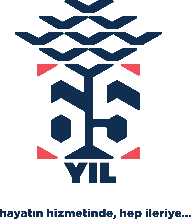 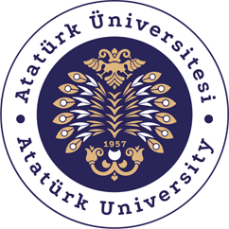 ATATÜRK ÜNİVERSİTESİ REKTÖRLÜĞÜMühendislik Fakültesi Dekanlığı			…/…/2024İLGİLİ MAKAMAFakültemiz …………………….. Mühendisliği Bölümü ………………….... numaralı son sınıf  öğrencisi ……………………………………. İşletmede Mesleki Eğitimini …………………….…. tarihleri arasında  ……………..………………... alacaktır.Bu tarihler, arasında ismi geçen öğrencimizin…………………………… Kredi ve Yurtlar İl Müdürlüğü bünyesinde misafir öğrenci olarak konaklaması hususunda gereğini arz/rica ederim.Bölüm İME Komisyon Başkanı		                              Prof. Dr. Recep SADELER							     Mühendislik Fakültesi Dekanı